ПРАВИЛА ПОДГОТОВКИ К КЛИНИКО-ДИАГНОСТИЧЕСКИМ ИССЛЕДОВАНИЯМДля наиболее точного диагностирования заболеваний недостаточно самого современного лабораторного оборудования. Точность результатов зависит не только от используемых реактивов и аппаратуры, но и от времени и правильности сбора исследуемого материала. При несоблюдении основных правил подготовки к анализам их результаты могут быть значительно искажены.АНАЛИЗ КРОВИДля исследования крови более всего подходят утренние часы.Для большинства исследований кровь берется строго натощак. Можно пить только воду.Рекомендуются следующие промежутки времени после последнего приема пищи:- для общего анализа крови не менее 3-х часов;- для биохимического анализа крови желательно не есть 12-14 часов (но не менее 8 часов).За 2 дня до обследования необходимо отказаться от алкоголя, жирной и жареной пищи.За 1-2 часа до забора крови не курить.Перед исследованием крови следует максимально снизить физические нагрузки. Исключить бег, подъем по лестнице. Избегать эмоционального возбуждения. Минут10-15 нужно отдохнуть, расслабиться и успокоиться.Нельзя сдавать кровь сразу после физиотерапевтических процедур, ультразвукового и рентгенологического исследования, массажа и рефлексотерапии.Перед сдачей крови нужно исключить перепады температур, то есть баню и сауну.Перед гормональным исследованием крови у женщин репродуктивного возраста следует придерживаться рекомендаций лечащего врача о дне менструального цикла, в который необходимо сдать кровь, так как на результат анализа влияют физиологические факторы фазы менструального цикла.Перед сдачей крови необходимо успокоиться, чтобы избежать немотивированного выброса в кровь гормонов и увеличение их показателя.Для сдачи крови на вирусные гепатиты желательно за 2 дня до исследования исключить из рациона цитрусовые, оранжевые фрукты и овощи.Для правильной оценки и сравнения результатов ваших лабораторных исследований рекомендуется проводить их в одной и той же лаборатории, так как в разных лабораториях могут применяться разные методы исследования и единицы измерения показателей.АНАЛИЗ МОЧИОБЩЕКЛИНИЧЕСКИЙ АНАЛИЗ МОЧИ:- собирается только утренняя моча, взятая в середине мочеиспускания; - утренняя порция мочи: сбор производится сразу после подъема с постели, до приема утреннего кофе или чая; - предыдущее мочеиспускание было не позже, чем в 2 часа ночи; - перед сбором анализа мочи проводится тщательный туалет наружных половых органов; - в специальный контейнер с крышкой собирают не менее 10 мл мочи, снабжают направлением, собранную мочу сразу направляют в лабораторию; - хранение мочи в холодильнике допускается при t 2-4 C, но не более 1,5 часов; -женщинам нельзя сдавать мочу во время менструации.СБОР СУТОЧНОЙ МОЧИ:- пациент собирает мочу в течение 24 часов при обычном питьевом режиме (около 1,5 л в сутки);- утром в 6-8 часов он освобождает мочевой пузырь и выливает эту порцию, затем в течение суток собирает всю мочу в чистый широкогорлый сосуд из темного стекла с крышкой емкостью не менее 2 л; - последняя порция берется в то же время, когда накануне был начат сбор, отмечается время начала и конца сбора; - емкость хранится в прохладном месте (лучше в холодильнике на нижней полке), замерзание не допускается; - по окончании сбора мочи измеряется её объем, мочу тщательно взбалтывают и отливают 50-100 мл в специальный контейнер, в котором она будет доставлена в лабораторию; - обязательно указывают объем суточной мочи.СБОР МОЧИ ДЛЯ ИССЛЕДОВАНИЯ ПО НЕЧИПОРЕНКО(ВЫЯВЛЕНИЕ СКРЫТОГО ВОСПАЛИТЕЛЬНОГО ПРОЦЕССА)- утром натощак, после тщательного туалета наружных половых органов собирают 10 мл утренней мочи, взятой в середине мочеиспускания в специальный лабораторный контейнер.СБОР МОЧИ ДЛЯ ИССЛЕДОВАНИЯ ПО ЗИМНИЦКОМУ(ПАЦИЕНТ УЧИТЫВАЕТ КОЛИЧЕСТВО ВЫПИТОЙ ЖИДКОСТИ ЗА СУТКИ)      - после опорожнения мочевого пузыря в 6 часов утра через каждые 3 часа в течение суток собирают мочу в отдельные емкости, на которых указывает время сбора или номер порции, всего 8 порций.1 порция - с 6.00 до 9.00, 2 порция - с 9.00 до 12.00, 3 порция - с 12.00 до15.00,4 порция - с 15.00 до 18.00, 5 порция - с 18.00 до 21.00,6 порция – с 21.00 до 24.00, 7 порция - с 24.00 до 3.00, 8 порция - с 3.00 до 6.00 часов; - все собранное количество мочи в 8 специальных контейнерах доставляется в лабораторию;  - обязательно указать объем суточной мочи.СБОР МОЧИ ДЛЯ МИКРОБИОЛОГИЧЕСКОГО ИССЛЕДОВАНИЯ (ПОСЕВ МОЧИ)- утренняя моча собирается в стерильный лабораторный контейнер с крышкой;- первые 15 мл мочи для анализа не используются, берутся последующие 5- 10 мл;- собранная моча доставляется в лабораторию в течение 1,5 - 2 часов после сбора; - допускается хранение мочи в холодильнике, но не более 3-4 часов;- сбор мочи проводится до начала медикаментозного лечения; - если нужно оценить эффект проведенной терапии, то посев мочи производится по окончании курса лечения.ИНСТРУКЦИЯ ПО СБОРУ СУТОЧНОЙ МОЧИДля исследований:- «Метанефрины, фракции, суточная моча – метанефрин, норметанефрин»- «Метаболиты катехоламинов и серотонина, суточная моча: ванилилминдалевая кислота (ВМК); гомованилиновая кислота (ГВК); 5-оксииндолуксусная кислота (5-ОИУК)»- Катехоламины (адреналин, норадреналин, дофамин) в суточной моче.ДЛЯ СБОРА СУТОЧНОЙ МОЧИ ВАМ ПОНАДОБИТСЯ:ИНСТРУКЦИЯ ПО СБОРУ СУТОЧНОЙ МОЧИАНАЛИЗ КАЛА- за 2-3дня до исследования избегать приема лекарственных препаратов, меняющих характер кала и вызывающих функциональные нарушения желудочно-кишечного тракта;- нельзя исследовать кал после клизмы, применения ректальных свечей, приема слабительных или красящих веществ, а также пилокарпина, препаратов железа, висмута, бария и др.;- кал не должен содержать посторонних примесей, таких как моча, дезинфицирующие вещества и др.;- подготовить чистую емкость для кала; - содержимое утреннего кала из 3-х точек собирается в контейнер и доставляется в лабораторию в течение 2-х часов.АНАЛИЗ КАЛА НА СКРЫТУЮ КРОВЬ- в течении 3-х дней до исследования не употреблять в пищу мясоАНАЛИЗ КАЛА НА ВЫЯВЛЕНИЕ ГЛИСТНЫХ ИНВАЗИЙ- в течении двух дней пациент не должен употреблять в пищу жесткую, плохо перевариваемую пищу ("пищевой мусор") - семечки, орехи, сырые овощи и фрукты со шкуркой, а также сорбенты - активированный уголь и прочее, а также грибы!АНАЛИЗЫ (МАЗОК) В ГИНЕКОЛОГИИ, УРОЛОГИИДля женщин:- нельзя мочиться в течение 3-х часов до сдачи анализа (мазок, посев);- не рекомендуется вступать в половой контакт за 36 часов, тем более с использованием противозачаточных средств которые могут исказить результат, так как обладают антибактериальным действием;- накануне нельзя подмываться антибактериальным мылом и спринцеваться;- нельзя применять антибиотики внутрь;- нельзя сдавать анализы во время менструации.Для мужчин:- нельзя ходить в туалет (мочится) за 3 часа до сдачи анализа;- нельзя принимать внутрь уросептики, антибиотики;- применять наружно растворы, обладающие дезинфицирующим действием, мыло с антибактериальным действием;- не рекомендуется вступать в половой контакт за 36 часов до сдачи анализов.УРОФЛОУМЕТРИЯМочевой пузырь должен быть наполнен!!! (Рекомендовано прохождение вместе с ТРУЗИ (транс ректальное ультразвуковое исследование предстательной железы).АНАЛИЗ МОКРОТЫ- анализ собирается в стерильный лабораторный контейнер;- перед сбором мокроты необходимо почистить зубы, прополоскать рот и горло;УЛЬТРОЗВУКОВЫЕ ИССЛЕДОВАНИЯВИДЫ УЛЬТРАЗВУКОВОЙ ДИАГНОСТИКИ, К КОТОРЫМ ТРЕБУЕТСЯ ПРЕДВАРИТЕЛЬНАЯ ПОДГОТОВКА.Подготовка к УЗИ брюшной полости, почек и надпочечников и внутрибрюшных лимфоузлов:- УЗИ ОРГАНОВ БРЮШНОЙ ПОЛОСТИНеобходимо проводить натощак, если исследование невозможно провести утром, допускается легкий завтрак – за 6 часов до исследования.;- За 3 дня до обследования рекомендуется исключить из рациона продукты, усиливающие газообразование в кишечнике (сырые овощи, фрукты, цельное молоко, черный хлеб, бобовые, газированные напитки, а также высококолорийные кондитерские изделия - пирожные, торты), соки;- За 3 дня до исследования принимать капсулы эспумизана или таблетки активированного угля (по 2 таб х 3 раза в день) между приемами пищи. Пациентам, страдающим запорами, целесообразно принимать капсулы эспумизана; допустимо – прием слабительных препаратов накануне исследования для опорожнения толстого кишечника.- Перед исследованием – не курить!- Если Вы принимаете лекарственные средства, предупредите об этом врача УЗИ;- Нельзя проводить исследование после гастро- и колоноскопии, а также R-исследований органов ЖКТ.При себе иметь: направление.ПОДГОТОВКА К УЗИ ОРГАНОВ МАЛОГО ТАЗА (МОЧЕВОЙ ПУЗЫРЬ, МАТКА, ПРИДАТКИ У ЖЕНЩИН)УЗИ матки и придатков трансабдоминальным методомТугое заполнение мочевого пузыря: за 1 час до исследования выпить 1 литр воды, туалет не посещать; для беременных индивидуально.При себе иметь: направление.УЗИ матки и придатков трансвагинальным методомЗаполнение мочевого пузыря не требуется. Исследование проводится на 4-7 день цикла, если иные сроки не указаны гинекологом.При себе иметь: направление.Подготовка к УЗИ мочевого пузыря и простаты у мужчин- Исследование проводится при полном мочевом пузыре, поэтому необходимо не мочиться до исследования в течение 3-4 часов и выпить 1 л негазированной жидкости за 1 час до процедуры.- Перед трансректальном исследовании простаты (ТРУЗИ) необходимо сделать очистительную клизму либо физическое опорожнение.При себе иметь: направление.Подготовка к УЗИ молочных желез- Исследование молочных желез подготовка не требуется. При себе иметь: направление.      УЗИ щитовидной железыУЗИ щитовидной железы, мягких тканей и периферических лимфатических узлов - не требуют специальной подготовки пациента.При себе иметь: направление.ЭНДОСКОПИЧЕСКИЕ ИССЛЕДОВАНИЯФИБРОГАСТРОДУОДЕНОСКОПИЯКак правильно подготовиться:-явка как минимум за 5 минут до назначенного времени;утром в день исследования до ФГДС ЗАПРЕЩАЕТСЯ:- завтракать и принимать любую пищу, даже если исследование проходит во второй половине дняутром в день исследования до ФГДС НЕ РЕКОМЕНДУЕТСЯ:-курить-принимать лекарства в таблетках (капсулах) внутрьутром в день исследования до проведения ФГДС РАЗРЕШАЕТСЯ:-чистить зубы-делать УЗИ брюшной полости и других органов-за 2-4 часа пить воду, некрепкий чай с сахаром (без хлеба, варенья, конфет...)-принимать лекарства, которые можно рассасывать в полости рта, не заглатывая или взять с собой-делать уколы, если не требуется после укола прием пищи и нет возможности сделать его после ФГДСперед исследованием нужно снять съемные зубные протезы, очки, галстук.Накануне вечером: легкоусвояемый (без салатов!) ужин до 18.00 час.Никакой специальной диеты перед ФГС (ФГДС) не требуется, но:- шоколад (шоколадные конфеты), семечки, орехи, острые блюда и алкоголь исключить за 2 дня;- при исследовании с 11 часов и позже - желательно утром и за 2-3 часа до процедуры выпить мелкими глотками один стакан негазированной воды или некрепкого чая (без варения, конфет, печенья, хлеба и др.);После исследования нельзя пить и принимать пищу в течение 30 минут. Если Вам проводилась биопсия, принимаемая в день исследования пища не должна быть горячей.Возможно выполнение гастроскопии и во второй половине дня. В этом случае возможен легкий завтрак, но до исследования должно пройти не менее 5 часов.Важно, что бы:а) одежда была просторной, ворот и ремень расстегнуты;б) духами, одеколоном Вы не пользовались;Вы своевременно предупредили врача о наличии у Вас лекарственной, пищевой и иной аллергии.Пациенту с собой необходимо иметь:- постоянно принимаемые лекарства (принять после осмотра, а под язык или спрей при ИБС, бронхиальной астме. - до осмотра !);- данные предыдущих исследований ФГДС (для определения динамики заболевания) и биопсии (для уточнения показаний к повторной биопсии);- направление на ФГДС исследование если имеется;КОЛОНОСКОПИЯ.ПОДГОТОВКА К КОЛОНОСКОПИИ С ПОМОЩЬЮ ПРЕПАРАТА «МОВИПРЕП»Способ применения и дозы:Внутрь. Для приготовления одного литра раствора препарата необходимо содержимое одного саше А и одного саше Б растворить в небольшом количестве воды, затем довести объем раствора водой до одного литра. Для приготовления второго литра раствора препарата необходимо содержимое оставшихся второго саше А и второго саше Б растворить в небольшом количестве воды, затем довести объем раствора водой до одного литра. Общая доза составляет два литра раствора Мовипрепа.Раствор можно принять однократно (два литра вечером накануне или два литра утром в день проведения процедуры) или поделить на два приема (один литр накануне вечером и один литр утром в день проведения процедуры). Перед оперативным вмешательством принимают однократно два литра раствора препарата накануне вечером. Приготовленный раствор следует выпить в течение 1-2 часов. Во время прохождения курса подготовки настоятельно рекомендуется дополнительно употребить один литр другой жидкости (вода, бульон, фруктовый сок без мякоти, безалкогольные напитки, чай, кофе без молока).При раздельной (один литр накануне вечером и один литр утром) и вечерней однократной схемах дозирования прием препарата и других жидкостей необходимо прекратить не менее чем за 1 час до начала процедуры. При утренней однократной схеме дозирования прием препарата необходимо прекратить не менее чем за 2 часа, а прием других жидкостей - не менее чем за 1 час до начала процедуры.Пациентам необходимо учитывать соответствующий временной интервал для поездки в клинику для проведения процедуры. Не следует употреблять твердую пищу с начала приема Мовипрепа и до окончания клинической процедуры.Как вести себя после исследования?Сразу же по окончании процедуры можно пить и есть. Если сохраняется чувство переполнения живота газами и кишка не опорожняется от остатков воздуха естественным путем, можно принять 8—10 таблеток мелко истолченного активированного угля, размешав его в 1/2 стакана теплой кипяченой воды. В течение нескольких часов после исследования лучше лежать на животе.При себе иметь: направление.ПОДГОТОВКА К КОЛОНОСКОПИИ С ПОМОЩЬЮ ЛЕКАРСТВА ФЛИТ, ЕСЛИ ПРОЦЕДУРА НАЗНАЧЕНА С УТРА.За день до исследования вместо завтрака выпить стакан жидкости, сразу после этого принять растворенные в 120 мл воды 45 мл Флита. Запить раствор  стаканом прохладной воды (или любой прозрачной жидкости).Вместо обеда выпивается 2-3 стакана (можно больше) прозрачной жидкости на вкус пациента. Это может быть вода, слабый чай,  некрепкий бульон.Вечером вместо ужина надо опять выпить 250 мл любой жидкости (приблизительно в  19 часов) и принять вторую дозу лекарства (45 мл), которую надо опять запить  стаканом прохладной  воды.Подготовка к колоноскопии с помощью лекарства Флит, если процедура назначена после обеда.За день до колоноскопии можно легко позавтракать и позволить неплотный обед в 12-13 часов. После 13 часов есть нельзя (пить можно без ограничения).В 19 часов  ужин заменить стаканом жидкости, принять  45 мл Флита, растворенного в 120 мл воды и запить стаканом прохладной воды. После «ужина» в течение вечера пациент должен выпить не менее 750 мл жидкости (любой).Утром в день процедуры принять по той же схеме еще одну дозу.Преимущества ФлитаБолее простая схема подготовки.Выпивается меньший объем жидкости с лекарством (2 стакана раствора, остальная жидкость – любая, на вкус пациента)Лучшая переносимостьЕСЛИ ОБСЛЕДОВАНИЕ БУДЕТ ПРОХОДИТЬ ПОСЛЕ 12 ЧАСОВ, ПОДГОТОВКА К КОЛОНОСКОПИИ С ПОМОЩЬЮ ЛЕКАРСТВА ФЛИТ ПРОВОДИТСЯ ПО ВЕЧЕРНЕЙ СХЕМЕ:За день до колоноскопии можно употреблять только прозрачную жидкость.В 19 часов вечера нужно выпить 45 мл средства, разведенного в 120 мл прохладной воды, затем запить его стаканом прозрачной жидкости.В день проведения процедуры утром (примерно в 7 часов) нужно повторить прием Флит Фосфо-соды в такой же дозе и запить лекарство стаканом прозрачной жидкости.Обычно препарат приводит к дефекации через 1-6 часов после приема.ПОДГОТОВКА К КОЛОНОСКОПИИ С ПОМОЩЬЮ ПРЕПАРАТА «ФОРТРАНС»:      За два дня до исследования:      Рекомендуемая диета: вареное мясо белой рыбы, курицы, яйца, сыр, белый хлеб, масло, печенье, картофель      Рекомендуется пить достаточное количество жидкости - до 2,5 литров в день (в том случае, если у Вас нет заболеваний, при которых обильное питье противопоказано - проконсультируйтесь об этом у врача)      Не рекомендуется употреблять в пищу: фрукты и ягоды с косточками, красное мясо, овощи, злаковые, салат, грибы, орехи, зерновой хлеб, сладости      За день до проведения исследования:      Утром - легкий завтрак из рекомендуемых выше продуктов. После завтрака до окончания исследования нельзя принимать твердую пищу, разрешается только пить      После завтрака до 17-00 рекомендуется пить достаточное для очищения кишечника количество жидкости – до 2 литров (можно пить воду, нежирные бульоны, морсы, соки без мякоти, чай с сахаром или медом, компоты без ягод). Не рекомендуется принимать молоко, кисель, кефир      В 17:00 Вам необходимо подготовить раствор Фортранса      Для этого:      1 пакет препарата «Фортранс» развести в 1,0 литре кипяченой воды комнатной температуры.      Приготовленный раствор Фортранса в течение двух часов (с 17:00 до 19:00) необходимо выпить. Принимать Фортранс следует небольшими порциями, каждые 15 минут по 1 стакану, небольшими глотками.      В 19.00, таким же методом выпить второй пакет препарата «Фортранс».      Через 1-3 часа после начала приема раствора «Фортранс» у Вас должен появиться обильный, частый, жидкий стул, который будет способствовать полному очищению кишечника.      Если жидкий стул не появился через 4 часа после начала приема или появились признаки аллергической реакции, необходимо обратиться к медицинскому персоналу и воздержаться от следующего приема препарата.      В день проведения исследования:      Утром в 7.00 необходимо повторить прием Фортранса для полного очищения кишечника от содержимого(1 пакет препарата «Фортранс»).      Полученный раствор выпить отдельными небольшими порциями в течение 1 часа (07-00 до 08-00). У Вас вновь появится жидкий стул, который должен продлиться до полного опорожнения и очищения кишечника.      К 12-00 Вы будете готовы к исследованию. При подготовке к исследованию препаратом «Фортранс» выполнение клизм не требуется!      Вам необходимо иметь при себе:      Направление на колоноскопию если имеется, заключения и протоколы ранее выполненных эндоскопических исследований.      Залогом успешного проведения колоноскопии является правильная подготовка пациента. Подготовка к обследованию кишечника начинается за 2-3 дня до назначенной даты исследования. Рекомендуются дополнительные средства, используемые для подготовки кишечника к исследованию      Для уменьшения вероятности неприятных ощущений во время и после осмотра назначается кишечный спазмолитик (препарат снимающий спазм кишки).ФУНКЦИОНАЛЬНАЯ ДИАГНОСТИКАВиды функциональной диагностики, к которым требуется предварительная подготовка.СПИРОГРАФИЯОбследование проводится натощак, после 15-20 минутного отдыха. Как минимум за 1 час до исследования рекомендуется воздержаться от курения и употребления крепкого кофе. Одежда должна быть свободной, не стесняющей экскурсию грудной клетки. Бронходилатирующие (расширяющие бронхи) препараты короткого действия отменяются за 6 часов до исследования, длительного действия - за 12 часов.При себе иметь: направление.ХОЛТЕР ЭКГМужчинам в области грудной клетки с левой стороны сбрить волосяной покров.При себе иметь: направление.ПОДГОТОВКА К ЭХОКАРДИОГРАММЕ СЕРДЦА- Перед исследованием – не курить.- Все лекарственные препараты, назначенные врачом можно принимать.Пациенту с собой необходимо иметь:- По возможности данные предыдущих исследований по Эхокардиограмме (для определения динамики заболевания);- направление на Эхокардиограмму исследование если имеется.ПОДГОТОВКА К ТРЕДМИЛ-ТЕСТУ И ВЕЛОЭРГОМЕТРИИДля прохождения тредмил-теста и велоэргометрии необходимо: - сделать ЭКГ сердца; - пройти суточный мониторинг ЭКГ;- получить направление лечащего врача или кардиолога.- Мужчинам в области грудной клетки с левой стороны сбрить волосяной покров.Перед пробами иногда требуется отменить некоторые лекарственные средства. Вопрос об этом решается лечащим врачом.Для снижения вероятности развития негативных ощущений во время исследования желательно за несколько дней до его проведения ограничить употребление жирной пищи, сократить число выкуриваемых сигарет, исключить тяжелый физический труд, а за сутки – отказаться от курения, алкоголя, крепкого чая, кофе, других напитков, стимулирующих сердечную деятельность.Что касается одежды, то лучше одеться удобно и легко так как Тредмил-тест и велоэргометрия — это два разных варианта схожей методики ЭКГ. В первом случае для физической нагрузки используют специальную дорожку (беговую, известную как тредмил), а во втором — имитатор велосипеда.При себе иметь: направление, ЭКГ, Данные ЭХОКГ и суточное мониторирование ЭКГ при наличии.ПОДГОТОВКА К ЦИСТОСКОПИИЦистоскопия в специальной подготовке пациент не нуждается.Мочевой пузырь перед исследованием опорожняется.При себе иметь: направление на цистоскопию, ОАК, ОАММСКТ - СПИРАЛЬНАЯ КОМПЬЮТЕРНАЯ ТОМОГРАФИЯЧтобы чувствовать себя удобно во время обследования, необходимо выбрать удобную одежду без металлических застежек и элементов отделки, оставить ювелирные украшения дома.Для прохождения МСКТ органов брюшной полости  необходима следующая подготовка:1. С вечера перед исследованием принять 2 капсулы препарата "Эспумизан"2. За 5 часов до исследования не кушатьДля исключения повышенного количества газа в кишечнике необходимо убрать из рациона некоторые виды продуктов:- Квас и любые газированные напитки;- Молочная продукция;- Сдобные изделия и черный хлеб;- Бобовые культуры, капуста, яблоки.Некоторые МСКТ -исследования требуют введения контрастного веществаПротивопоказанием к контрасту является аллергическая реакция на йод, заболевания  щитовидной железы.При себе иметь: направление.ПОДГОТОВКА К ОБЗОРНОЙ УРОГРАФИИЕсть несколько моментов, которые влияют на качество рентгеновского снимка при проведении урографии, а именно: количество мочи в мочевом пузыре; количество каловых масс в кишечнике; повышенное газообразование.Подготовка к исследованию. Для того чтобы максимально повысить информативность процедуры и уберечь себя от возможных побочных эффектов, при подготовке к урографии почек с применением контрастного вещества следует соблюдать некоторые правила и рекомендации врача: Для исключения почечной недостаточности необходимо сдать кровь на биохимию.Провести пробу на аллергию, за некоторое время до исследования нужно ввести подкожно небольшое количество контрастного вещества и следить за реакцией. Иногда, наносится йодная сетка. За 48 часов исключить богатые клетчаткой продукты, которые повышают газообразование: черный хлеб, бобовые, сладкое, свежие фрукты и овощи. Также рекомендуется исключить продукты, которые плохо переносятся индивидуально, например, молочные продукты. Последний прием пищи рекомендуется провести не позже чем накануне вечером. Сделать клизму утром, или два раза — вечером накануне и утром перед процедурой. В некоторых случаях врачом назначается прием «Эспумизана» и слабительных препаратов. Употребление меньшего количества жидкости накануне повысит контрастность снимков за счет повышения концентрации мочи. Иногда пациента просят принимать предварительно сорбирующие препараты, в частности, активированный уголь.За три дня до исследования исключить из рациона: черный хлеб, молоко, горох, фасоль, капусту, свежие овощи, фрукты и сладкие блюда;Прийти натощак  (не есть, не пить).При себе иметь: направление.ПОДГОТОВКА К РЕНТГЕНОГРАФИИ ПОЯСНИЧНОГО ОТДЕЛА ПОЗВОНОЧНИКАЗа три дня до исследования исключить из рациона:- черный хлеб, молоко, горох, фасоль, капусту, свежие овощи, фрукты и сладкие блюда;- накануне исследования не позднее 18-00- легкий ужин, затем постановка 2-х очистительных клизм в 19-00 и 21-00;- в день исследования - еще одна очистительная клизма за 2 часа до исследования;- прийти натощак  (не есть, не пить).При себе иметь: направление.ПОДГОТОВКА К РЕНТГЕНОСКОПИИ ЖЕЛУДКАЗа три дня до исследования исключить из рациона:черный хлеб, молоко, горох, фасоль, капусту, свежие овощи, фрукты и сладкие блюда;накануне исследования не позднее 18-00- легкий ужин;прийти натощак (не есть, не пить, не чистить зубы, не курить, не принимать лекарственные препараты).При себе иметь: направление.ВАЖНО! ДЛЯ КОРРЕКТНОГО СБОРА СУТОЧНОЙ МОЧИ НЕОБХОДИМО ЗАФИКСИРОВАТЬ ВРЕМЯ НАЧАЛА И ВРЕМЯ ОКОНЧАНИЯ СБОРА, А ТАКЖЕ ИТОГОВЫЙ ОБЪЕМ СОБРАННОГО БИОМАТЕРИАЛА.Сбор мочи должен окончиться в то же время следующего дня. Например, если вы начали собирать мочу в 8:00 утра, то также в 8:00 утра следующего дня вы должны опорожнить мочевой пузырь в промежуточный контейнер и добавить последнюю порцию к общему объёму.Дата « » ______________ 20_____г. время _____:______ начала сбора мочиДата « » ______________ 20_____г. время _____:______ окончания сбора мочиДиурез (объём собранной мочи) ________________ млДанные по времени сбора и объему мочи необходимо перенести на транспортный контейнер (СКК) перед отправкой в лабораторию.1.  ЁМКОСТЬ ДЛЯ ХРАНЕНИЯ МОЧИЧИСТАЯ СУХАЯ ЁМКОСТЬ ОБЪЁМОМ НЕ МЕНЕЕ 3 Л (3-5 ЛИТРОВ)Используется как емкость для хранения мочи в течение всего периода сбора2.  ЕМКОСТЬ ДЛЯ ПРОМЕЖУТОЧНОГО СБОРА МОЧИЧИСТЫЙ СУХОЙ КОНТЕЙНЕР ОБЪЁМОМ НЕ МЕНЕЕ 0,5Л.Необходима для сбора мочи и переливания в основную емкость для хранения.Также используется для переливания из большой емкости в транспортный контейнер при окончании сбора.3.  ТРАНСПОРТНЫЙ КОНТЕЙНЕРСТЕРИЛЬНЫЙ КОНТЕЙНЕР С КРЫШКОЙ (СКК)Предназначен для транспортировки мочи в лабораторию (необходим только на последнем этапе сбора)4.  ФЛАКОН С КОНСЕРВАНТОМКОНЦЕНТРИРОВАННАЯ СОЛЯНАЯ КИСЛОТА HCLДля обеспечения сохранности биоматериала (добавляется сразу в первую порцию мочи, перелитой в большую емкость)1Утром после пробуждения опорожните мочевой пузырь (эта порция мочи выливается в унитаз). Вся последующая моча собирается для исследования по схеме, описанной ниже.2Перелейте первую порцию мочи в ёмкость для сбора. Отметьте дату и время начала сбора мочи. Сбор мочи должен окончиться в то же время следующего дня. Следующие мочеиспускания производите в контейнер для промежуточного сбора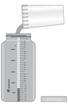 3Аккуратно, соблюдая меры предосторожности, добавьте консервант к первой порции мочи, влитой в ёмкость для сбора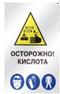 Внимание! Флакон содержит соляную кислоту (HCl) 25%.Открывать с осторожностью. Избегать разбрызгивания! Беречь от детей! Не допускать нагревания флакона!При попадании на кожу или слизистые смыть большим количеством воды или слабым раствором пищевой соды.При необходимости обратиться к врачу.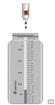 4Закройте ёмкость для сбора мочи плотно крышкой, перемешайте содержимое, покачивая ёмкость, и поставьте её в холодное тёмное место. Не замораживать!Используя промежуточный контейнер, собирайте в течение суток всю мочу (также и во время дефекации) в большую ёмкость, хранящуюся в период сбора в холодильнике.Плотно закрывайте ёмкость для сбора и перемешивайте содержимое каждый раз. Последнее мочеиспускание в промежуточный контейнер должно быть через 24 часа от отмеченного накануне времени. Например, если вы начали собирать мочу в 8:00 утра, то также в 8:00 утра следующего дня вы должны опорожнить мочевой пузырь в промежуточный контейнер и добавить последнюю порцию к общему объёму.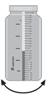 5После завершения сбора измерьте точно объём собранной мочи. Запишите измеренный объём в бланк для сбора в графу «Диурез».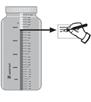 6Тщательно перемешайте всю собранную мочу. Для этого плотно закрыв ёмкость, переверните её 2-3 раза «на крышку». Отлейте часть содержимого в промежуточный контейнер.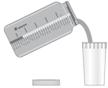 7Наполните транспортный контейнер СКК порцией собранной мочи.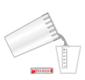 8На этикетке транспортного контейнера СКК укажите ФИО пациента, время сбора и общий объём выделенной за период сбора мочи в миллилитрах. Транспортный контейнер с порцией собранной мочи сразу доставьте в клинику. Все используемые в процессе сбора предметы можно утилизировать в бытовом мусоре.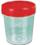 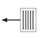 